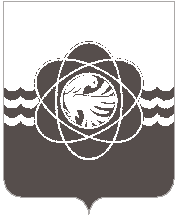 27 сессии пятого созываот 27.08.2021  № 186	О внесении изменения в решение 	Десногорского городского Совета	от 23.04.2021 № 163 «О принятии	в собственность муниципального 	образования «город Десногорск» 	Смоленской области объектов	движимого имущества»В соответствии с Уставом муниципального образования «город Десногорск» Смоленской области, пунктом 2.3 Положения о порядке владения, пользования и распоряжения муниципальным имуществом муниципального образования «город Десногорск» Смоленской области, утвержденного решением Десногорского городского Совета от 24.04.2012 № 620, рассмотрев обращение Администрации муниципального образования «город Десногорск» Смоленской области от 10.08.2021 № 6963, учитывая рекомендации постоянной депутатской комиссий планово-бюджетной,  по налогам, финансам и инвестиционной деятельности, Десногорский городской СоветРЕШИЛ:1. Внести в приложение к решению Десногорского городского Совета от 23.04.2021       № 163 «О принятии в собственность муниципального образования «город Десногорск» Смоленской области объектов движимого имущества», следующее изменение:  - в строке 14 графе «Серийный номер» слова «ZJ0354I581W2009006» заменить словами «ZJ0354I581W20090067». 2. Настоящее решение опубликовать в газете «Десна».Председатель Десногорского городского Совета                  А.А. ТерлецкийГлава      муниципального   образования «город Десногорск»  Смоленской  областиА.Н. Шубин